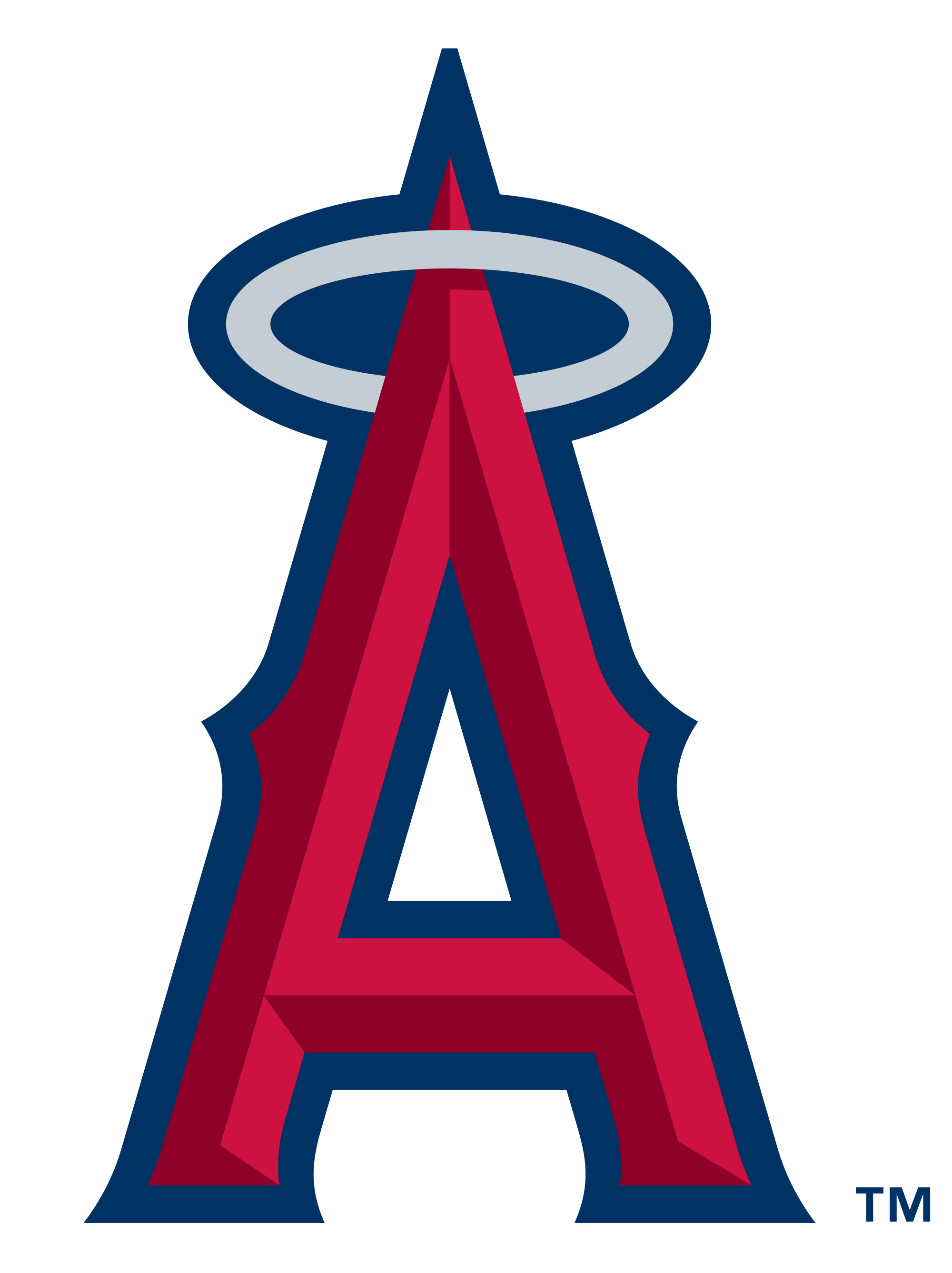 ASA GIRLS SOFTBALL-ANGELS BASEBALL NIGHT FRIDAY, APRIL 22, 2016 @ 7:05PM Angels vs. Seattle MarinersTICKETS: $18 PER PERSONPromotional Giveaway "Angels Baseball Cap" (For All Fans in Attendance)ORDERS WILL BE TAKEN ON A FIRST COME, FIRST SERVE BASISCOMPLETE THE FORM BELOW AND RETURN TO YOUR TEAM MOM. CHECKS SHOULD BE MADE OUT TO RTGSA. FOR QUESTIONS, PLEASE CONTACT AMBERGILLIS AT AJGILLIS@COX.NETANGEL DAY TICKET ORDERTEAM NAME:_______________________DIVISION:__________PLAYER NAME:______________________________________# OF TICKETS:_________ @ $18 EACH TOTAL PAID: __________